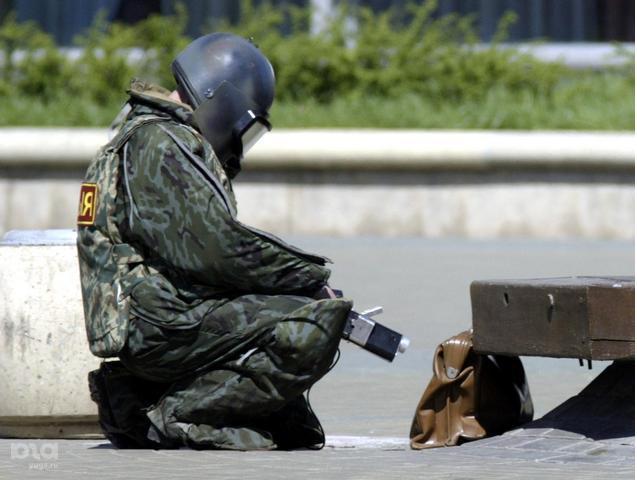 ПАМЯТКАЧто делать при угрозе терактаЗащита личности, общества и государства от терроризма является важной составляющей национальных интересов России.Террористическая акция – это непосредственное совершение преступления террористического характера в различных формах: взрыв поджег, применение или угроза применения ядерных взрывных устройств, радиоактивных, химических, биологических, взрывчатых, отравляющих, ядовитых веществ; уничтожение, повреждение или захват транспортных средств или др. объектов; посягательство на жизнь граждан; захват заложников, похищение человека; создание опасности жизни, здоровью, имуществу людей путем создания условий для аварий и катастроф техногенного характера: распространение угроз в любой форме и любыми средствами; иные преднамеренны действия, создающие опасность гибели людей, причинение значительного имущественного ущерба.В современной сложной обстановке необходимы предусмотрительно – защитные меры:- укрепить и опечатать входы в подвалы и на чердаки, установить решетки, металлические двери, замки, регулярно проверять их сохранность. При нарушениях необходимо сообщить в местное ЖЭУ и в милицию;- установить металлические двери в подъездах, квартирах, домофоны:- организовать дежурство граждан (жильцов) по месту жительства;- обращать внимание на появление незнакомых автомобилей и посторонних лиц;- интересоваться разгрузкой мешков, ящиков, коробок, переносимых в подвал или на первые этажи;- не открывать двери неизвестным людям;- освободить лестничные клетки, коридоры, служебные помещения от загромождающих их предметов.При угрозе теракта необходимо:- задернуть шторы на окнах. Это убережет Вас от осколков стекол;- держать постоянно включенными телевизор, радио;- создать в доме (квартире) запас продуктов и воды;- иметь номера телефонов для передачи экстренной информации в правоохранительные органы, в службу спасения города (0-60).- подготовиться к экстренной эвакуации;- убрать с балконов и лоджий легковоспламеняющиеся материалы;- подготовить медицинские средства для оказания первой медицинской помощи;- договориться с соседями о взаимопомощи.Кроме того избегать мест скопления людей (рынки, стадионы, дискотеки…), реже пользоваться общественным транспортом.Взрывные устройства (ВУ) могут быть заложены - в подземные переходы, на вокзалах, рынках, стадионах, дискотеках, объектах жизнеобеспечения, в магазинах, учебных заведениях, больницах, поликлиниках, в подвалах и лестничных клетках, в контейнерах для мусора, урнах.Признаками наличия ВУ являются:- бесхозные портфели, чемоданы, сумки, свертки, мешки, ящики, коробки;- необычное размещение обнаруженного предмета;- наличие на найденном предмете источников питания (батарейки), проводов, изоленты, небольшой антенны;- шум из обнаруженного предмета (тиканье часов. щелчки);- растяжки из проволоки, шпагаты, веревки;- припаркованные вблизи домов автомашины, неизвестные жильцам (бесхозные);- специфический, не соответствующий помещению «окружающей среде, запах.При обнаружении ВУ:- немедленно сообщить об обнаруженном подозрительном предмете в дежурные службы органов ОВД, ФСБ, ГО И ЧС (0-60);- не подходить к обнаруженному предмету, не трогать его руками, и не подпускать к нему других;- исключить использование средств радиосвязи, мобильных телефонов, др. радиосредств, способных вызвать срабатывание радио взрывателя;- дождаться прибытия представителей правоохранительных органов и указать им место нахождения подозрительного предмета.Внимание!! Обезвреживание взрывоопасного предмета на месте его обнаружения производится только специалистами МВД, ФСБ, МЧС.Если Вас захватили в заложники:- возьмите себя в руки, успокойтесь, не паникуйте, разговаривайте спокойным голосом;- подготовьтесь физически и морально к возможному суровому испытанию;- не выказывайте ненависть и пренебрежение к похитителям;- с самого начала (особенно в первые минуты) выполняйте все указания бандитов;- не привлекайте внимания террористов своим поведением, не оказывайте активного сопротивления – это может усугубить Ваше положение;- не пытайтесь бежать, если нет полной уверенности в успехе побега;- заявите о своем плохом самочувствии;- запомните как можно больше информации о похитителях (количество, вооружение, как выглядят, особенности внешности, телосложения, акцента, тематики разговора, темперамент, манера поведения);- постарайтесь определить место своего заточения;- сохраняйте умственную и физическую активность. Помните, правоохранительные органы делают все, чтобы вас освободить;- не пренебрегайте пищей – это поможет сохранить силы и здоровье;- расположитесь подальше от окон, дверей и самих террористов – это необходимо для вашей безопасности в случае штурма помещения, стрельбы снайперов на поражение преступников;- при штурме здания ложитесь на пол лицом вниз, сложив руки на затылке;- после освобождения не делайте скоропалительных заявлений.После сообщения по телефону об угрозе взрыва, наличии ВУ:- не паникуйте(!);- не пренебрегайте полученной информацией, реагируйте на каждый поступивший телефонный звонок;- сообщите в правоохранительные органы (02), органы ГО и ЧС (0-60) о поступившем телефонном звоне.- проводится эвакуация людей;- обеспечьте беспрепятственную работу оперативно – следственной группы, кинологов и т.д.При получении угрозы по телефону:- выяснить требования анонима и получить информацию о характере угрозы: внимательно выслушать и под диктовку записать требования, под любым предлогом предложить повторить свои требования, задать уточняющие вопросы о характере угрозы и времени ее реализации, стимулируя анонима рассказать как можно больше;- выяснить мотивы действий анонима: задать вопрос о целях, которые преследует аноним, предложить др. пути реализации его требований;- в процессе выхода из контакта с анонимом следует повторить основные моменты беседы с ним, что его требования будут обсуждены в семье, попытаться убедить его позвонить еще раз;- по окончании разговора сделайте для себя записи о беседе: пол, примерно возраст (подросток, молодой, пожилой), темы разговора, наличие акцента, дефектов речи, голос (громкость высоту, предполагаемое психологическое состояние (возбужден, спокоен, вял, иное), наличие звукового (шумового) фона;- если у вас нет определителя номера, не кладите трубку, положите ее рядом, с др. телефона позвоните на телефонную станцию с просьбой установить номер телефона, откуда был сделан звонок;- не сообщайте об угрозе посторонним;- о факте угрозы сообщите в правоохранительные органы.При получении анонимного материала, содержащего угрозы террористического характера:- обращайтесь с ним максимально осторожно;- постарайтесь не оставлять на нем отпечатков своих пальцев;- после вскрытия послания сохраняйте все: сам документ с текстом, любые вложения, конверт и упаковку – ничего не выбрасывайте;- анонимные материалы не должны сшиваться, склеиваться, на них нельзя делать надписи, подчеркивать или обводить отдельные места- сообщите об угрозе в правоохранительные органы, передайте им полученные анонимные материалы;- не расширяйте круг лиц, знающих об угрозе и передаче материалов в правоохранительные органы.В зависимости от сложившейся обстановки постарайтесь выполнять выше рекомендации – это поможет вам избежать беды или снизить ее последствия до минимума.Если что-то вызывает у вас подозрение, незамедлительно сообщите об этом в службы экстренного реагирования: 01 (с сотовых- 112) – единая служба спасения; 060 – служба спасения г.Ростова-на-Дону; 240-36-79 - старший оперативный дежурный ЦУКС МЧС России по Ростовской области; 239-99-99 – телефон доверия ГУ МЧС России по Ростовской области; 02- ГУВД по Ростовской области (по месту жительства); 240-49-90- Дежурная служба УФСБ по Ростовской области.